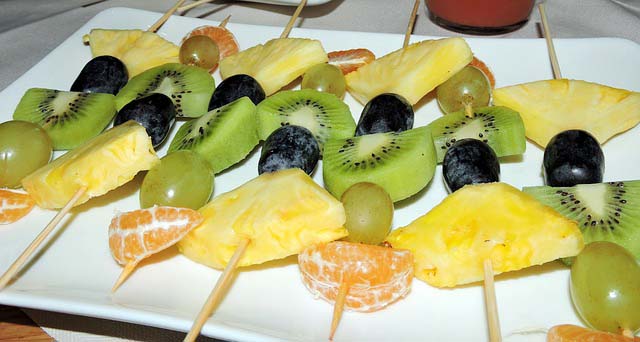 SADNA NABODALA NAJPREJ SI TEMELJITO UMIJ IN RAZKUŽI ROKE. ZA POMOČ PROSI STARŠE.PRPRAVI SI DESKO IN NOŽ IN LESENE PALČKE. POIŠČI SADJE, KI GA IMAŠ DOMA.NA DESKI GA RAZREŽI IN V ZAPOREDJU SESTAVI NABODALA.ČE NABODAL NIMAŠ, SADJE ZLOŽI V LONČEK IN POJEJ.DOBER TEK.